Hannington Hike 2024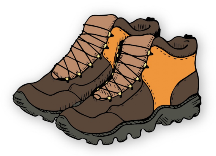 LONG ROUTE AH= Ahead, BL= Bear Left, BR= Bear Right, BW= Bridleway, CBxxx= Compass BearingFB= Footbridge, FP= Footpath, FPS= Footpath Sign, KG= Kissing Gate. KM= Kilometres,L= Left, LHFE= Left Hand Field Edge, Mts= Metres, R= Right, RHFE= Right Hand Field Edge,SLOT= Same Line of Travel, ST= Stile, THRU= Through, TK= Track, TL= Turn Left,TR= Turn Right. WM= Waymaker, X= CrossStart: Wellingborough Grammarians Memorial Sports Field GR: SP 856 690From rear of clubhouse AH up bank between the football pitches, AH to small pond. TR then TL around small pond (pond on your L), AH ditch on L, at end of ditch ½ L to trees, AH THRU trees to BW, TR on to enclosed BW. AH with ditch/hedge on L to reach road. (GR SP 859 697).TL AH along RD (with care)to reach and X crossroads (with care) signed posted Hardwick Village ½ mile, (SP 857 700) 0.7 miles AH down RD to FPS on R, TR, X FB, AH following FP THRU 4 field to exit via KG to RD.(GR SP 867 712). TL, AH along Hardwick Road to roundabout, X at roundabout (with care) to Main Street. AH along Main Street to reach FPS at church. (SP 872 717) 2.4 miles TL into School Lane, AH THRU squeezer ST to L of metal gate, AH to wooden gate with school on R, pass THRU gate and with metal fence on both side AH to wooden gate. THRU gate AH down field (CB 310) to X FB at bottom. AH around fallen tree then BL to follow LHFE turning L then R to pass metal seat on L, 50mts after seat BL to pass green dog poo bin to RD, AH passing The Haybarn on R to follow RD around to the R to a T-junction, TL, AH up RD passing Village Hall on R to reach Village Green.(GR SP 861 723) 3.4 miles TR AH along Isham Road passing Coffee shop on the R & pub on L, At the end of pavement TL, X RD (with care)TR to reach metal gate (ignore double metal gate) TL to pass between green dog poo bin & metal gate by BW sign. AH on BW with hedge on L, at end of hedge AH to WM by hedge gap, THRU gap TL, AH with hedge on your L for 350 Mts to where hedge turns L, BR (CB 346). X field to trees, THRU trees to X stream, BL, AH uphill on enclosed BW to road. (GR SP 859 737).4.5 miles TR and walk on R side of road (with care) into Pytchley and in 800 Mts TL, X (with care) into Butcher’s Lane. Follow Butchers Lane to pass the school on R, at end of lane fork L onto High Street (no sign), follow High Street for 60 Mts, TR to NO THROUGH Sign, AH up Top End passing Rickyard cottage on R, at end of lane at barns THRU gate, AH THRU farmyard to BW sign (Broughton 1½). (GR SP 856 748), 5.3 miles TR to follow BW for 1Km to pass to L of metal gate and BR on distinct path to hedge line. BL, AH with hedge/trees on R, in 500 Mts ignore 1st gap on R to take 2nd gap into spinney, THRU trees X wooden FB,BL up bank to TL on BW, AH with hedge on R for 320 Mts to pylon, pass to R of double metal gate, AH to road, X RD (with care) to pass THRU yellow gate to checkpoint.                PLEASE HAVE YOUR TALLY READYCHECKPOINT 1  BROUGHTON Village Hall6.7 MILES (10.78 Km)    GR SP 838 758     OPEN 9.30   CLOSE 12.00Leave checkpoint via yellow gate, TR down Gate Lane. At junction TL along Church Street, ignore all turns left and right to reach High Street ( Red Lion pub on your R). TL onto High Street becoming Northampton Road, AH for 750 Mts to FP sign on your L, (GR SP 831 751). 7.6 miles X stile to L of green barrier, (CB 130), X field to meet hedge, with hedge on L, AH for 200 Mts to TL THRU gap by redundant ST in hedge on L. TR down RHFE to X FB, AH along RHFE with hedge on your R to X stile in R hand field corner. X FB, up bank to TR for 50 Mts to pass THRU gap in hedge by telegraph pole, X field (CB 190) to FP sign by double telegraph pole at road. (GR SP 833 740).8.4 miles X road (with care), AH up drive to Top Lodge, at weighbridge ½ R across farmyard to WM on post. TL pass green/white barrier and AH for 400 metres to WM on tree on the R,(GR SP 836 735). TR X field to tree on opposite side, X next field(CB 195), X field to abandoned farm. BL with farm on your R and follow path around farm ignoring FP on L to reach junction with BW. TL onto enclosed BW, AH to reach road (A43). (GR SP 827 726)9.7 miles X RD (CROSS WITH EXTREME CARE VERY BUSY A43 ROAD)  to BW sign opposite, pass metal gate and with treeline on your R, AH on BW for 2.1Km to reach road. X Rd (with care), TL, AH down RD to T-junction in Hannington, TR, AH for 30 Mts, TR (signed Village Hall) AH up School Lane to checkpoint…      PLEASE HAVE YOUR TALLY READYCHECKPOINT 2   HANNINGTON Village HallMILES 11.5  (18.5 Km)  GR SP 810 710     OPEN 11.00     CLOSE 14.30Please be aware that there is another event taking place using the same footpaths as this event,Between the * do not follow the person in front as they might not be on this event, also do not follow any marker arrows,*******************************************************************Leave checkpoint TR to pass FPS, AH THRU metal gates. Follow path THRU field to go THRU another metal gate and X ST opposite, AH with hedge on your R, at end of hedge X ST (beware of electric fence), X field to X ST to BW, X BW and X ST opposite. X field (CB 317 aiming for church),X ST, BL to X ST to L of farm gate, under barrier, X field (CB 300) to X FB at bottom of field. AH on path to pass fence corner, BR to KG in righthand field corner. THRU KG to TL on RD, follow RD as it bends R to crossroads. X RD, TL along Holcot Road for 200m. (GR SP 901 720).12.5 miles As RD bends L, AH to pass THRU KG, AH on FP (field on R) for 500 Mts to X earthbridge, TR, AH with ditch on R, in 260 Mts at WM TL, AH (hedge on L) for 300 Mts to locate gap in hedge on L near tree (SP), TL THRU gap, AH to WM in field corner, TR THRU gap then immediately TL to reach TK. TR, AH on TK to treeline/telegraph pole. AH for 20 Mts then TL THRU narrow gap on L, TR for 20 Mts then TL X field (CB123) aiming for church. THRU wooden gate SLOT across field to ST right on gate. X ST to RD, TR to T-junction.(GR SP 786 731).13.6 miles TL AH along RD passing the White Horse pub following Lamport Rd around to the L, as RD bends R just before speed restriction sign TL to X ST. T½R, with treeline on R, X field (CB 235) to X double ST behind trees  (30 Mts to R of telegraph pole). X field (CB 245) to ST in hedge on your R, X double ST, TL along LHFE, THUR 2 farm gates (These may be open), X field (CB 230) to farm gate THUR gate to X field (CB 245) to X ST/FB/ST at bottom of field. Immediately TL to X ST, AH X 2nd ST, X field (CB 265) ignore ST on L to X ST to right of white farm gate into farmyard. X farmyard & along access road for 100m, TL, X ST into field,  BR down field to ST 50m from corner of field. X ST, TL on enclosed path to X FB, X ST, AH up field to X ST to R of wooden farm gate, AH up road to village green. AH to signpost School Lane & East End Only. (GR SP 769 725).15 miles TL along High Street (signed Brixworth 2, Northampton 8), as road bends R, TL down BW pass NO THROUGH sign, in 400m at junction TR, AH, after 400m at farm THUR small wooden gate to R of 2 large wooden farm gates. AH on BW in 400m X ST to R of metal farm gate, X field (CB 240) to bottom R field corner, X ST in field corner(beware of hole on L), ½L X field up to top L field corner. TL THRU gap (Pitsford Water ahead of your), AH along RHFE for 3 fields, after 750m in the 3rd field by FP sign on tree in field corner, X ST, TR on access RD, AH to main RD, AH to end of layby. (GR SP 776 704).17 miles. BR across RD (with care) to FP sign opposite (to Pitsford and Reservoir), THRU KG, TR, AH on RHFE to field corner, THRU KG, TL, AH along LHFE, (BE CAREFUL OF THE HOLES ALONG FIELD EDGE). THRU KG in field corner AH (signed Reservoir) along LHFE (BE CAREFUL OF THE HOLES ALONG FIELD EDGE) to go THRU KG at bottom (GR SP 772 697), *******************************************************************TL AH along Cycleway (beware of cyclists and anglers) to pass THRU carpark to main RD. TR and follow causeway then road for 1.25 Km to crossroads in Holcot. At crossroads TR on Moulton Road to village hall sign then TL across the road to the memorial and along Back Lane to village hall and checkpoint on R.        PLEASE HAVE YOUR TALLY READYCHECKPOINT 3   Holcot Village HallMILES 19.4  (31.2 Km)  GR SP 793 696      OPEN 13.00     CLOSE 16.00Exit checkpoint TL to FPS in 30m, TL to X ST to L of metal farm gate, AH on tarmac track to bear L to white disc on a pole, TR AH along LHFE to X ST in corner of field (white disc), AH on enclosed path with ditch on your L and exit onto gravel track. AH with ditch on L to white disc, AH THRU trees (pond on R). AH to field corner (passing white disc ½ way), 20Mts from field corner TR and in 100m at end of hedge TL to X ST, AH between fields to X earthbridge, AH with hedge on L to X car park (do not go THRU gate) X ST in left hand corner, BR to farm access RD, AH up access RD to Main RD (A43). (GR SP 803 679).20.6 miles. X RD (CROSS WITH EXTREME CARE VERY BUSY A43 ROAD), pass double metal farm gate onto TK, AH to farm buildings on L. TR then BL to X field (CB 170), to WM on tree, AH SLOT across field corner to white/yellow top post, AH on path THRU trees( beware of fallen trees), AH towards 3 green barns (aiming for grass bank corner), at barns AH on gravel track (hedge on R) passing THRU KG to L of farm gate AH to main RD in Overstone. (GR SP 807 664) 21.7 miles. TL, AH for 1.5KM to reach Stonelea Road in Sywell. TR, X RD (with care), TL, AH to roundabout. At roundabout AH (signed Sywell County Park 2½ miles), in 40m to TR into Church Lane (signed Mears Ashby, Earls Barton). AH along Church Lane passing the village hall and church on the R, at Home Farm sign TL, X RD (with care), TR AH to 25Mts passed the last house on the L, TL to go THRU gap in hedge.TR, AH around RHFE turning R (ignore first gap on) then L to TR THRU large gap by large tree passing bench on R, X field (CB 128) to end of hedge, TL after 40m TR, AH to FB in 30m, TL, X FB, BL up THRU trees to field. Up field to FPS at RD. (GR SP 836 669)23.8 miles. X RD (with care blind bend) TR then TL down North Street. AH along North Street to TL into Highfield Road, AH to FPS in 50m, TL into field, BR and  X 4 fields SLOT for 1.5KM to reach RD. X RD (with care) to FP opposite, AH with ditch on L to field corner, TR in 10m TL THUR gap in hedge, AH along LHFE and in 350m TL to go THUR small wooden gate.TR, AH along RHFE to metal farm gate on the R (double farm gate ahead). (GR SP 846 693)Short route joins here25.7 miles. TR THRU farm gate on R and with hedge on your L AH for 2 fields to road. TL, AH then cross when safe (with care) to other side, at BW sign just before corner. TR onto enclosed path and in 50 metres X ST on R to enter sports field. BL to pass in front of green portable cabins (cricket pavilions) to join gravel drive. Follow gravel drive around sports field passing cricket square, then a rugby pitch on your R. AH following drive as it bends L to pass tennis courts on your R, at end of tennis courts TR, follow to end of tennis courts TR to pass in front on portable cabins, at end on cabins TL, AH to TR to finish. Congratulations on completing the26.5 miles (43.1 Km)HANNINGTON HIKETake a few minutes to rest and have something to eat and drink before making your way home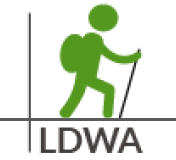 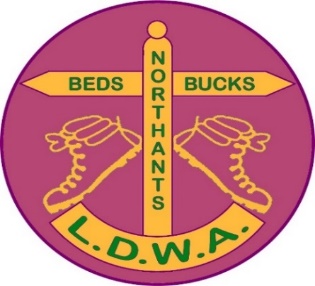 